ΠΡΟΚΗΡΥΞΗΠρόσκλησης εκδήλωσης ενδιαφέροντος υποβολής προσφοράςγια εκδρομή - μετακίνηση με διανυκτέρευση(Με βάση το άρθρο 14 ΥΑ 20883/ΓΔ4/12‐02‐2020 ΦΕΚ 456/Β/13-02-2020) Α. ΣΤΟΙΧΕΙΑ ΜΕΤΑΚΙΝΗΣΗΣ ΣΧΟΛΙΚΗΣ ΜΟΝΑΔΑΣΤόπος μετακίνησης : ____________________________________________________________________Ημερομηνίας αναχώρησης ___________________________ Ώρα αναχώρησης : ____________________Ημερομηνίας επιστροφής ____________________________ Ώρα επιστροφής : _____________________Πλήθος συμμετεχόντων μαθητών __________________________ Τάξη/Τάξεις : ____________________Πλήθος συμμετεχόντων συνοδών εκπαιδευτικών _____________________________________________Β. ΣΥΝΟΠΤΙΚΟ ΠΡΟΓΡΑΜΜΑ ΕΚΔΡΟΜΗΣ - ΜΕΤΑΚΙΝΗΣΗΣ__________________________________________________________________________________________________________________________________________________________________________________________________________________________________________________________________________________________________________________________________________________________________________________________________________________________________________________________________________________________________________________________________________________________________________________________________________________________________________________________________________________________________________________________________________________________________________________________________________________________________________________________________________________________________________________________________________________________________________________Γ. ΑΠΑΙΤΗΣΕΙΣ ΠΡΟΣΦΟΡΑΣΗ προσφορά θα πρέπει οπωσδήποτε να περιέχει τουλάχιστον τα παρακάτω στοιχεία: Σαφή αναφορά του μεταφορικού μέσου και τυχόν πρόσθετες προδιαγραφές.Αναφορά στην προσφορά της κατηγορίας του καταλύματος.Λοιπές υπηρεσίες που παρέχονται (παρακολούθηση εκδηλώσεων, επίσκεψη χώρων κλπ)Υποχρεωτική ασφάλιση ευθύνης διοργανωτή.Προαιρετική ασφάλιση των συμμετεχόντων στην εκδρομή για την κάλυψη εξόδων σε περίπτωση ατυχήματος ή ασθένειας.Αναφορά της τελικής συνολικής τιμής της μετακίνησης αλλά και του κόστους ανά μαθητή συμπεριλαμβανομένου του Φ.Π.Α.Το λεωφορείο θα πρέπει να πληροί τους κανόνες ασφαλείας και να έχει έγκριση ΚΤΕΟ.Κάθε ταξιδιωτικό γραφείο απαραίτητα θα πρέπει να καταθέσει υπεύθυνη δήλωση ότι διαθέτει ειδικό σήμα λειτουργίας, το οποίο βρίσκεται σε ισχύ.Το επιλεγμένο ταξιδιωτικό γραφείο θα υπογράψει ιδιωτικό συμφωνητικό με το σχολείο, στο οποίο θα αναφέρεται ρητά και η Ασφάλεια Επαγγελματικής Αστικής Ευθύνης.Οι ενδιαφερόμενοι μπορούν να καταθέσουν τις προσφορές τους σε σφραγισμένο φάκελο στο σχολείο, που εδρεύει ________________________________________________________________________, το αργότερο μέχρι την (ημέρα & ημερομηνία) ________________, _______________________ και ώρα ______________. Ο/Η Διευθυντής/τρια του σχολείου(Ονοματεπώνυμο, υπογραφή και σφραγίδα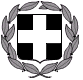 ΕΛΛΗΝΙΚΗ ΔΗΜΟΚΡΑΤΙΑΥΠΟΥΡΓΕΙΟ ΠΑΙΔΕΙΑΣ ΚΑΙ ΘΡΗΣΚΕΥΜΑΤΩΝΠΕΡΙΦΕΡΕΙΑΚΗ ΔΙΕΥΘΥΝΣΗ ΕΚΠΑΙΔΕΥΣΗΣ ΗΠΕΙΡΟΥΔΙΕΥΘΥΝΣΗ ΔΕΥΤΕΡΟΒΑΘΜΙΑΣ ΕΚΠΑΙΔΕΥΣΗΣ ΠΡΕΒΕΖΑΣΣΧΟΛΕΙΟ : ____________________________________________ΕΛΛΗΝΙΚΗ ΔΗΜΟΚΡΑΤΙΑΥΠΟΥΡΓΕΙΟ ΠΑΙΔΕΙΑΣ ΚΑΙ ΘΡΗΣΚΕΥΜΑΤΩΝΠΕΡΙΦΕΡΕΙΑΚΗ ΔΙΕΥΘΥΝΣΗ ΕΚΠΑΙΔΕΥΣΗΣ ΗΠΕΙΡΟΥΔΙΕΥΘΥΝΣΗ ΔΕΥΤΕΡΟΒΑΘΜΙΑΣ ΕΚΠΑΙΔΕΥΣΗΣ ΠΡΕΒΕΖΑΣΣΧΟΛΕΙΟ : ____________________________________________ΕΛΛΗΝΙΚΗ ΔΗΜΟΚΡΑΤΙΑΥΠΟΥΡΓΕΙΟ ΠΑΙΔΕΙΑΣ ΚΑΙ ΘΡΗΣΚΕΥΜΑΤΩΝΠΕΡΙΦΕΡΕΙΑΚΗ ΔΙΕΥΘΥΝΣΗ ΕΚΠΑΙΔΕΥΣΗΣ ΗΠΕΙΡΟΥΔΙΕΥΘΥΝΣΗ ΔΕΥΤΕΡΟΒΑΘΜΙΑΣ ΕΚΠΑΙΔΕΥΣΗΣ ΠΡΕΒΕΖΑΣΣΧΟΛΕΙΟ : ____________________________________________ΕΛΛΗΝΙΚΗ ΔΗΜΟΚΡΑΤΙΑΥΠΟΥΡΓΕΙΟ ΠΑΙΔΕΙΑΣ ΚΑΙ ΘΡΗΣΚΕΥΜΑΤΩΝΠΕΡΙΦΕΡΕΙΑΚΗ ΔΙΕΥΘΥΝΣΗ ΕΚΠΑΙΔΕΥΣΗΣ ΗΠΕΙΡΟΥΔΙΕΥΘΥΝΣΗ ΔΕΥΤΕΡΟΒΑΘΜΙΑΣ ΕΚΠΑΙΔΕΥΣΗΣ ΠΡΕΒΕΖΑΣΣΧΟΛΕΙΟ : ____________________________________________________, ___ - ___ - _____Αρ. Πρωτ. : ________, ___ - ___ - _____Αρ. Πρωτ. : Tαχ. Δ/νση	:Ταχ. Κώδ.	:Τηλέφωνο	: